Конкурс "Лучшая концепция озеленения территории"Объявлен конкурс "Лучшая концепция озеленения территории" в 2024 годуВ Красноярске объявлен конкурс на лучшую концепцию озеленения двора. Заявки принимаются от управляющих организаций (за исключением организаций, управляющих государственным жилищным фондом и обслуживающих данный фонд, государственных (муниципальных) учреждений), ТСЖ, ЖК, ЖСК или иных специализированных потребительских кооперативов. Заявку можно подать в администрацию Октябрьского района каб. 301, тел. 8 (391) 247-01-37, e-mail: vov@oct.admkrsk.ru. с 15 марта по 15 апреля 2024 года. В каждом районе выберут по несколько победителей пропорционально количеству жителей. Все они получат гранты в размере 100 тысяч рублей, которые смогут потратить на воплощение своего проекта в жизнь уже в этом году.​Подробная информация:Информационное сообщение
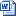 Постановление